 能力指標：7-a-04說明: 能理解等量公理「等式左右同加、減、乘、除一數(除數不為0)時，等式仍然成立」的概念。如：已知a=b，則a＋c= b＋c， a－c=b－c，a×c=b×c，a÷c=b÷c( ≠ 0)。透過生活經驗中「對等量之物做相同之運作仍會等量」的觀念，進而理解移項法則。學習單-1     班級：                                座號：                               姓名：運用等量公理解題(加、減法)1. 解一元一次方程式x－10＝－10。2. 解一元一次方程式9＝x＋14。3. 解一元一次方程式x－13＝－9。4. 解一元一次方程式x＋1＝6。5. 解一元一次方程式－13＋x＝14。6. 解一元一次方程式x＋13＝10。7. 解一元一次方程式－11＋x＝－12。8. 解一元一次方程式8＝x＋9。9. 解一元一次方程式x－5＝－12。10. 解一元一次方程式15＝x＋7。11. 解一元一次方程式－15＋x＝－10。12. 解一元一次方程式－8＝x＋4。13. 解一元一次方程式x－3＝9。14. 解一元一次方程式x＋11＝14。15. 解一元一次方程式－9＋x＝6。16. 解一元一次方程式x＋12＝2。17. 解一元一次方程式－10＋x＝12。18. 解一元一次方程式－3＝x＋11。19. 解一元一次方程式x－1＝1。20. 解一元一次方程式x＋12＝－7。學習單-2     班級：                                座號：                               姓名：運用等量公理解題(乘、除法)1. 解一元一次方程式＝15。2. 解一元一次方程式2x＝－10。3. 解一元一次方程式＝－11。4. 解一元一次方程式x‧9＝18。5. 解一元一次方程式＝5。6. 解一元一次方程式3x＝15。7. 解一元一次方程式－＝－3。8. 解一元一次方程式－3x＝－－。9. 解一元一次方程式＝－6。10. 解一元一次方程式x＝－20。11. 解一元一次方程式－＝－8。12. 解一元一次方程式17x＝1。13. 解一元一次方程式＝－18。14. 解一元一次方程式－x＝16。15. 解一元一次方程式＝9。16. 解一元一次方程式8x＝－8。17. 解一元一次方程式－＝4。18. 解一元一次方程式－4x＝12。19. 解一元一次方程式＝8。20. 解一元一次方程式8x＝。學習單-3     班級：                                座號：                               姓名：利用等量公理回答下列問題。1. 若5x＝12，則：(1) 50x＝？　(2) 0.5x＝？2. 若10x＝36，則：(1) 10x＋12＝？　(2) 10x－12＝？3. 若5x＝12，則：(1) 5x＋6＝？　(2) 5x－6＝？4. 若3x＝8，則：(1) 3x＋1＝？　(2) 3x－1＝？5. 若25x＝20，則：(1) 25x＋20＝？　(2) 25x－20＝？6. 若15x＝6，則：(1) 15x＋2＝？　(2) 15x－2＝？7. 若20x＝－1，則：(1) 20x＋2＝？　(2) 20x－2＝？8. 若8x＝－20，則：(1) 8x＋5＝？　(2) 8x－5＝？9. 若4x＝－9，則：(1) 4x＋4＝？　(2) 4x－4＝？10. 若2x＝5，則：(1) 2x＋3＝？　(2) 2x－3＝？11. 若13x＝－18，則：(1) 13x＋11＝？　(2) 13x－11＝？12. 若25x＝20，則：(1) 250x＝？　(2) 2.5x＝？13. 若3x＝8，則：(1) 30x＝？　(2) 0.3x＝？14. 若20x＝－1，則：(1) 200x＝？　(2) 2x＝？15. 若4x＝－9，則：(1) 40x＝？　(2) 0.4x＝？16. 若2x＝5，則：(1) 20x＝？　(2) 0.2x＝？17. 若8x＝－20，則：(1) 80x＝？　(2) 0.8x＝？18. 若5x＝12，則：(1) 50x＝？　(2) 0.5x＝？19. 若10x＝36，則：(1) 100x＝？　(2) x＝？20. 若15x＝6，則：(1) 150x＝？　(2) 1.5x＝？7-a-04能以等量公理解一元一次方程式，並做驗算。A-4-05A-4-07能力指標下修建議教學影片協作設計人7-a-046-a-027-a-03單步驟用等量公理解題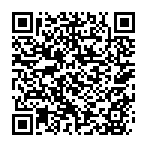 兩步驟用等量公理解題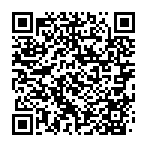 南平中學 黃唯銘